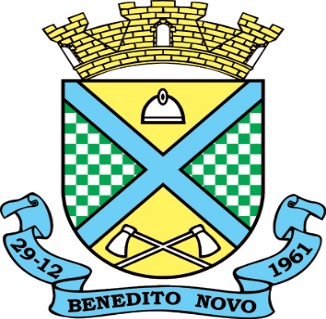 
FICHA DE INSCRIÇÃODESFILE ALEGÓRICO DA FESTA DAS TRADIÇÕES 2023 DE BENEDITO NOVO/SCFavor nos enviar um histórico do seu grupo para leitura no momento que passarem em frente ao palanque nos Whatsapp: Gabriela (47)99286-4161 e Naiana (47)99735-0937NOME GRUPO/PELOTÃO/EMPRESA:NOME GRUPO/PELOTÃO/EMPRESA:CIDADEINTEGRANTESITENS UTILIZADOS DURANTE O DESFILE:ITENS UTILIZADOS DURANTE O DESFILE:RESPONSÁVEL PELO GRUPORESPONSÁVEL PELO GRUPOEMAILTELEFONE